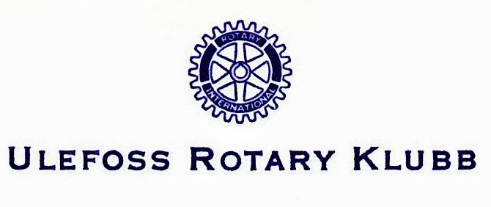 REFERAT FRA BESØK PÅ BRANNSTASJONENTil besøket på brannstasjonen møtte:  Bernt Aslak,  Per Sanni, Liv Sonja, Irene, Øystein,  Monica, Einar K, Hermann, Jan, Knut, Ragnar,  Kolbjørn, Anders, Egil.Vi fikk denne torsdagen en fin og interessant omvisning i den nye brannstasjonen på Ulefoss.Stasjonen ble åpnet i 2019, med ny vognhall og kontorer og andre fasiliteter plassert i den fullstendig nyrenoverte Haugbygningen, - en bygning med lang historie og bevaringsverdi.Omvisningen og orienteringen ble gitt av Branninspektør Øystein Stavenes og Leder for Forebyggende avdeling, Kai Lindgren, som begge ga uttrykk for stor tilfredshet med den nye brannstasjonen, som er blitt svært bra og funksjonell.Nome kommune er vertskommune for Midt-Telemark brann og redningstjeneste.Midt-Telemark brann og redning er et interkommunalt samarbeid mellom  Nome og Bø og Sauherad, (Midt-Telemark fra 01.01.20)   med Nome som vertskommune.Samarbeidet har styrket den totale brannberedskapen i regionen.Det er fire brannstasjoner i regionen. To ligger i Nome, Ulefoss og Lunde. De to andre er lokalisert til Bø og Gvarv. Det er 10 innkallingsmannskap tilhørende hver brannstasjon, altså 40 mannskap totalt. Det er 1 utrykningsleder på hjemmevakt til hver enkelt brannstasjon, bortsett fra i arbeidstiden 0800-1600. Overordnet vakt for hele Midt-Telemark har vakt hele døgnet.OppgaverGjennomføre informasjons- og motivasjonstiltak i kommunen om fare for brann, fare ved brann, brannverntiltak og opptreden i tilfelle brann og andre akutte ulykker.Gjennomføre brannforebyggende tiltak.Gjennomføre ulykkesforebyggende oppgaver i forbindelse med håndtering av farlig stoff, og ved transport av farlig gods på veg og jernbane.Være innsatsstyrke ved brann.Være innsatsstyrke ved andre akutte ulykker etter bestemmelsene i kommunens risiko- og sårbarhetsanalyse.Sørge for feiing og tilsyn med fyringsanlegg.Gjennomføre generelt beredskapsarbeid i kommunen.*  Det er strenge krav til å skille mellom rene og urene soner i brannstasjoner, noe som blir dimensjonerende i forhold til plassering av omkledningsrom (garderober), dusjer og vaskesystemer.*  Det stilles ganske strenge krav til fysisk trening og helse for å jobbe med brannvern.  Jenter ønskes velkommen i styrken, men pr. i dag er det bare menn.*  Vognhallen har 2 store brannbiler, en utrykningsbil og en for skogbranner, samt en båt og mye annet utstyr.  Den største og mest moderne brannbilen er kjøpt brukt fra Danmark.  Å kjøpe en slik bil helt ny koster fort 4-5 mill kroner.  Bilene går lite, vaskes etter hver bruk og holdes i topp stand til enhver tid.  En stor vaskehall er på plass.*  Midt-Telemark hadde 316 utrykninger i 2019.  Ca 50% av disse var "unødige".  Oppdragene varierer og innebærer langt mer enn bare branner.  Det kan være redningsoppdrag, bilulykker og  ikke minst oversvømmelser / vann i kjellere.*  Det er et godt samarbeid også mot f.eks Skien og Notodden.Som takk for en fin orientering og omvisning, overrakte vi et par esker konfekt.Dato:  09.01.År: 2020Referent : Øystein Haugen